Supplementary tables.Table S1. Strains used in this studyTable S2. Ingredient of cultures used in this studyTable S3. Plasmids used in this studyTable S4. Oligonucleotide primers used in this studyTable S5. Projects of yeast two hybrid experiments.Table S6 Quantitation results of peak area of WT and Δino2Table S7. A. niger Samples in RNA-seq.Table S8. MALDI-TOF mass spectrometry results of pET22b-An01g13950 and pET22b-An02g04350 expressed in E. coli BL21(DE3)Table S9 Differentially expressed UASino genes in A. nigerTable S10 Differentially expressed fatty acid synthase genes in A. nigerTable S11 Differentially expressed PI synthesis pathway genes in A. nigerTable S12 Differentially expressed PI metabolism genes in A. nigerTable S13 Differentially expressed ERAD genes in A. nigerTable S14 Differentially expressed chitin synthesis genes in A. nigerTable S15 Differentially expressed DNA damage response genes in A. nigerSupplementary figures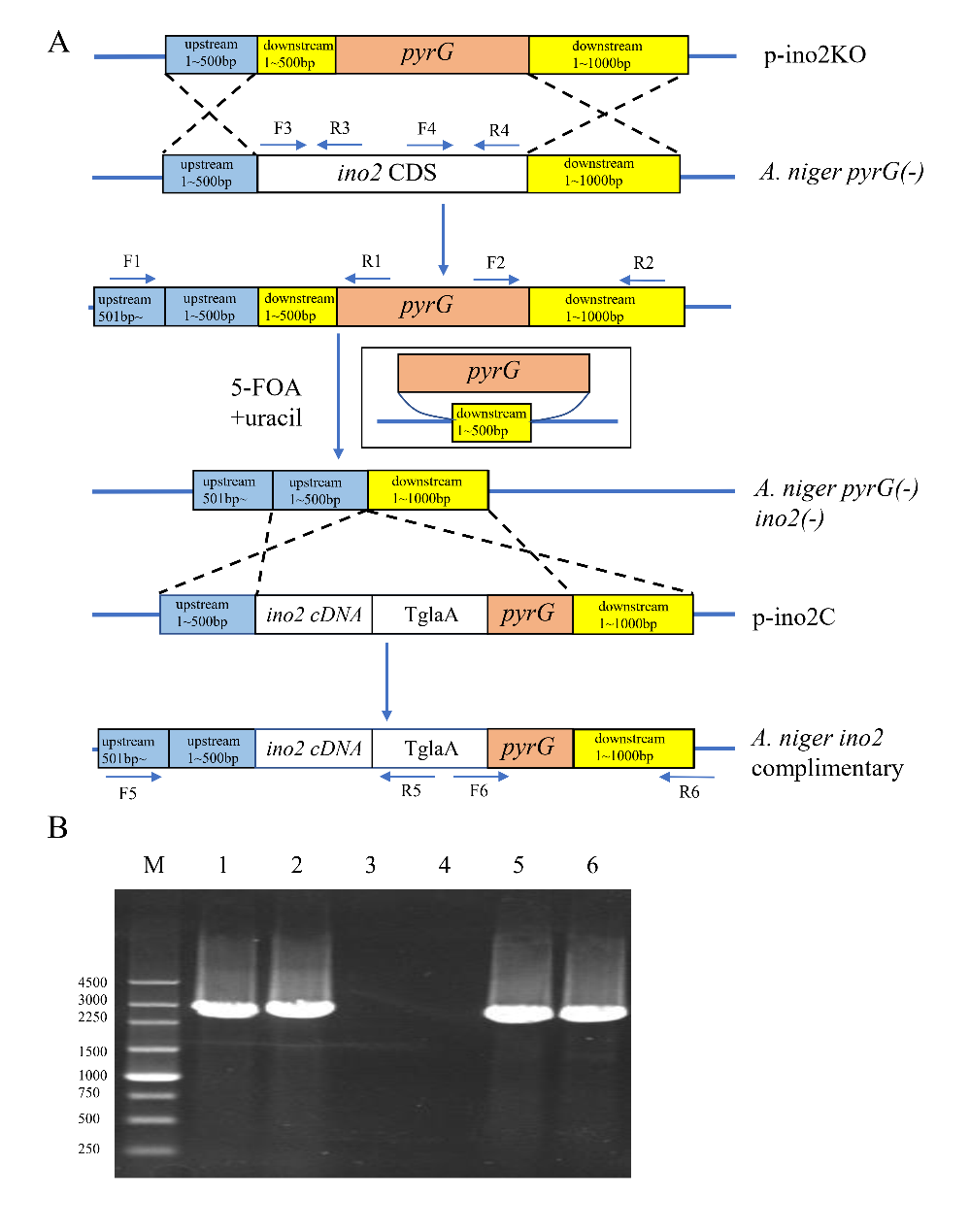 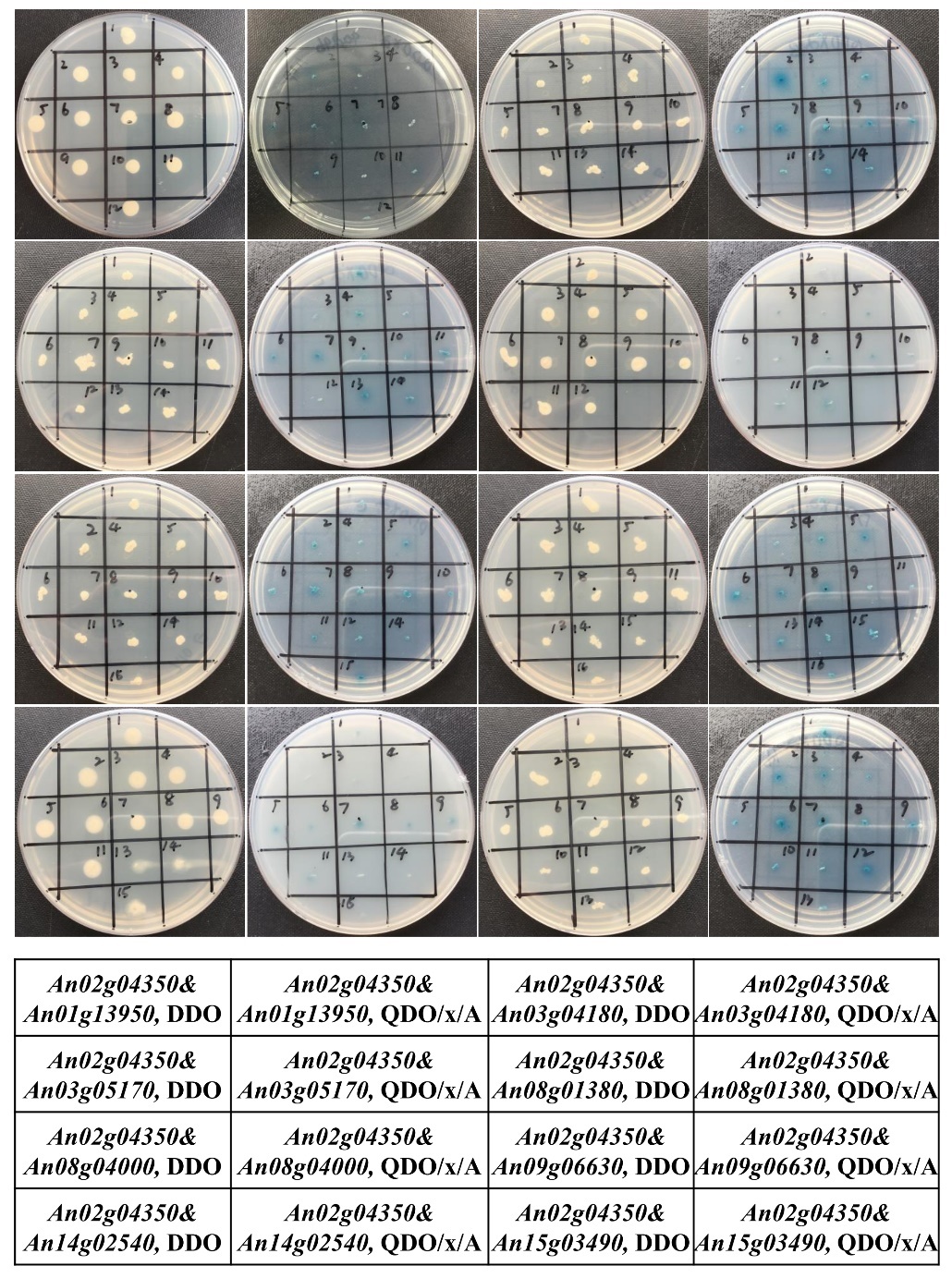 Figure S3 Results of intensity ration of LC-MS/MS of WT and Δino2. The intensity ration was measured with 3 biological replicates with each sample.WT-1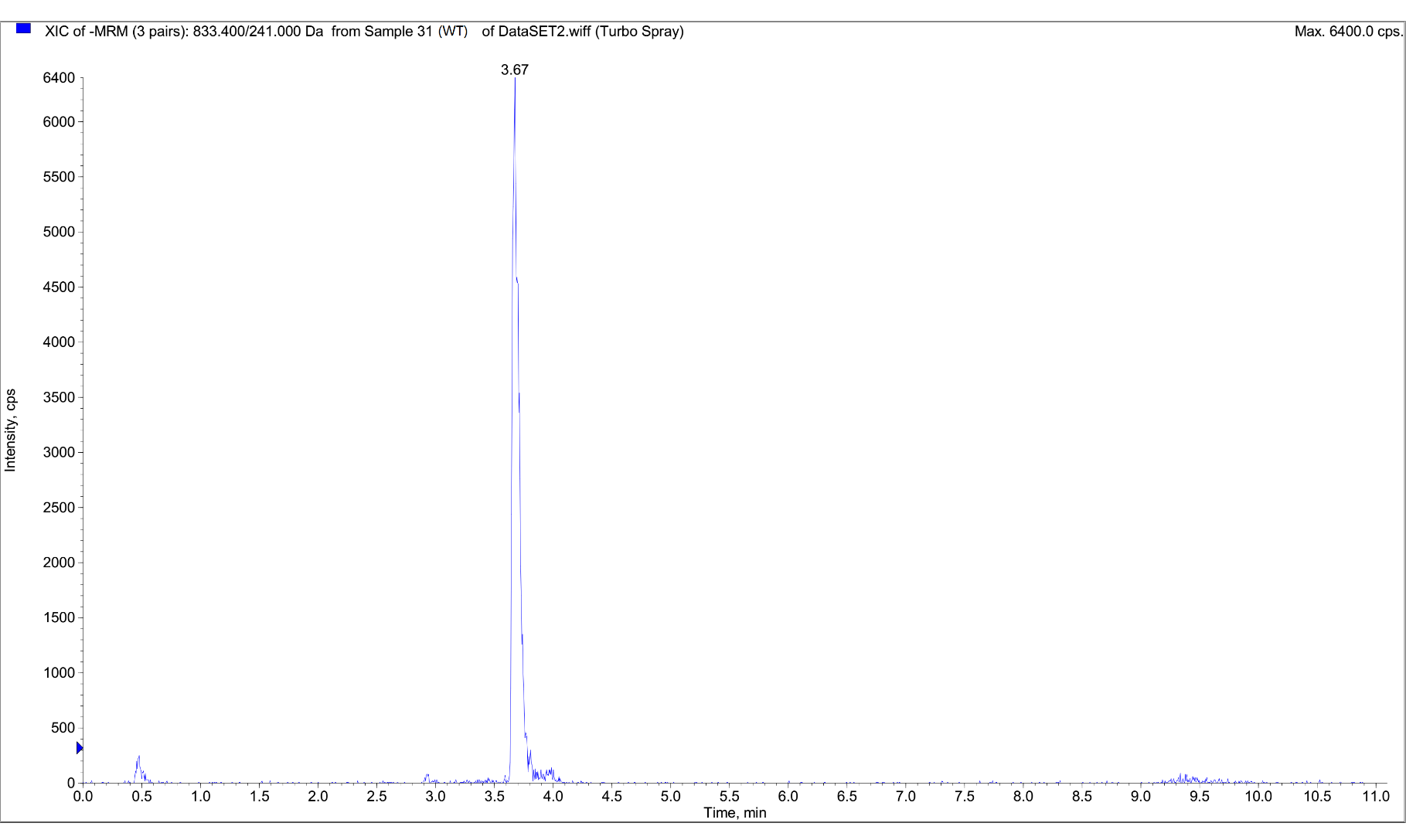 WT-2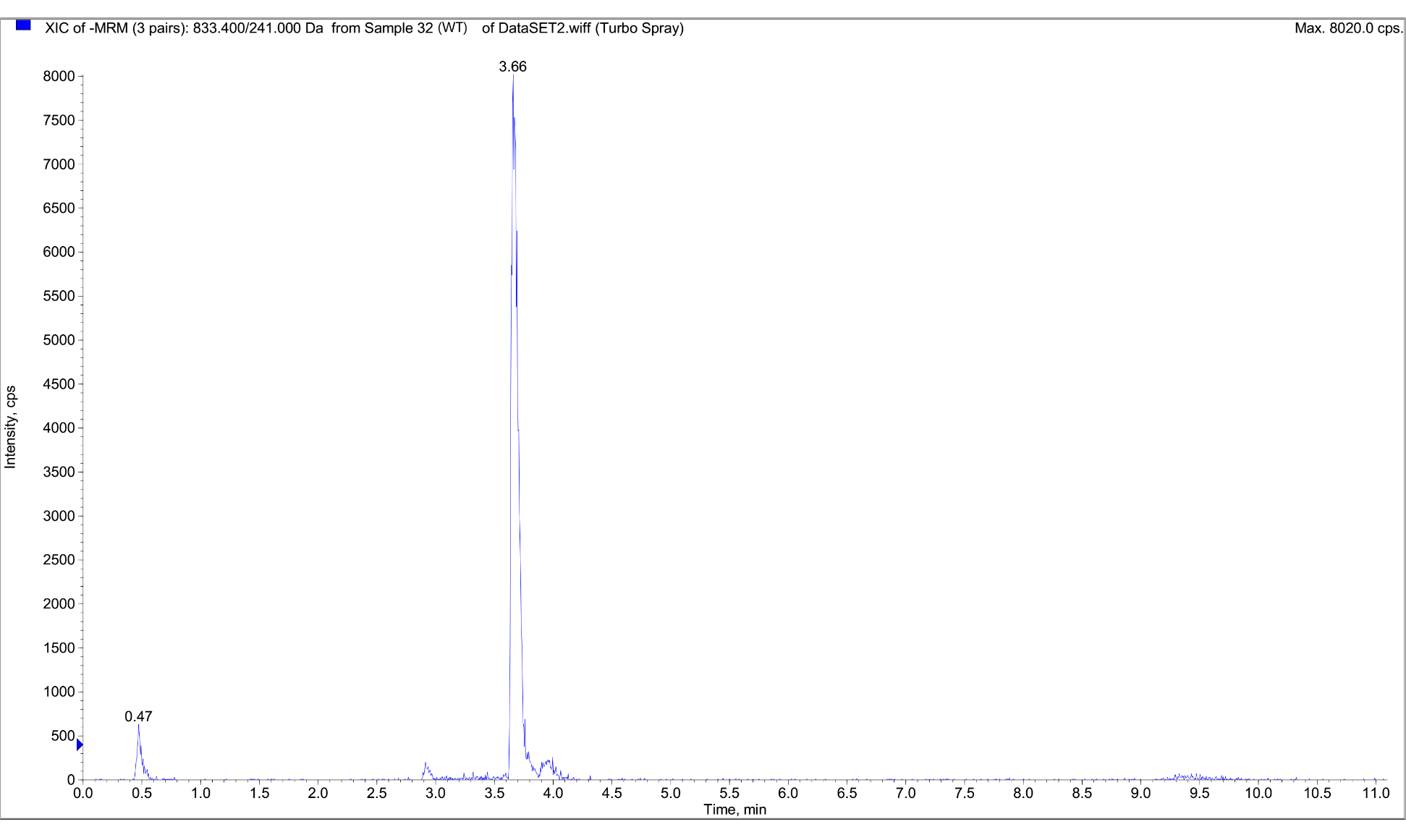 WT-3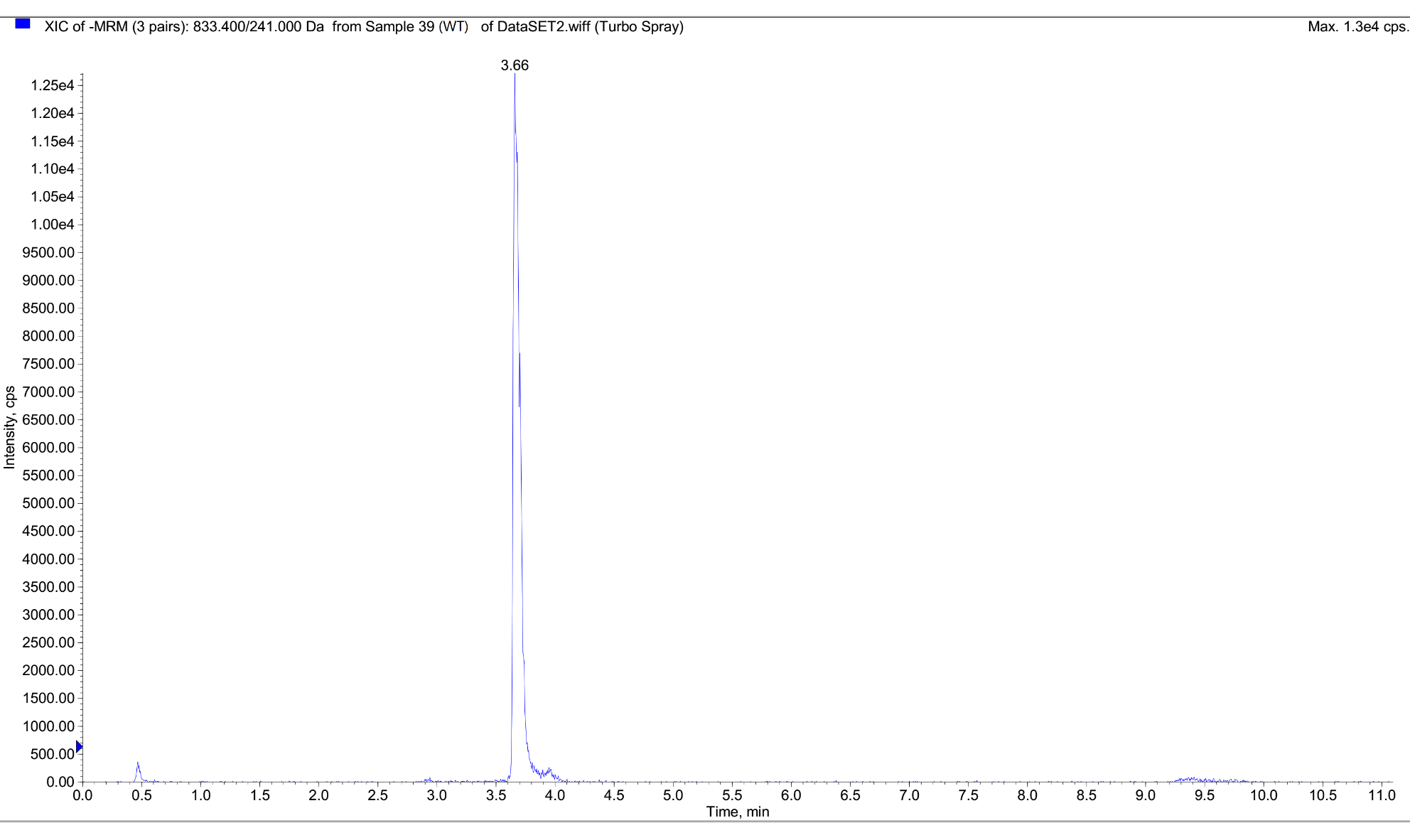 Δino2-1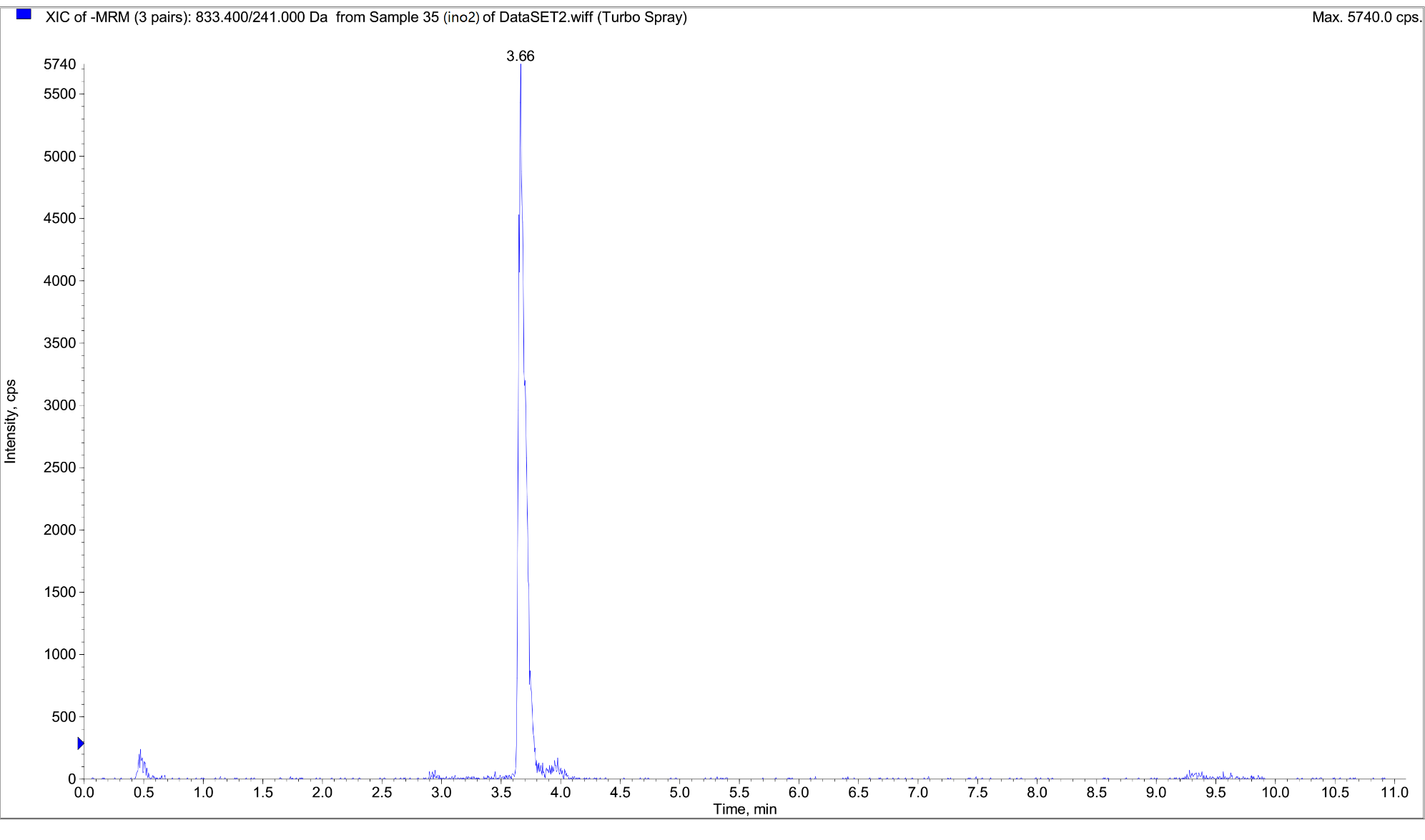 Δino2-2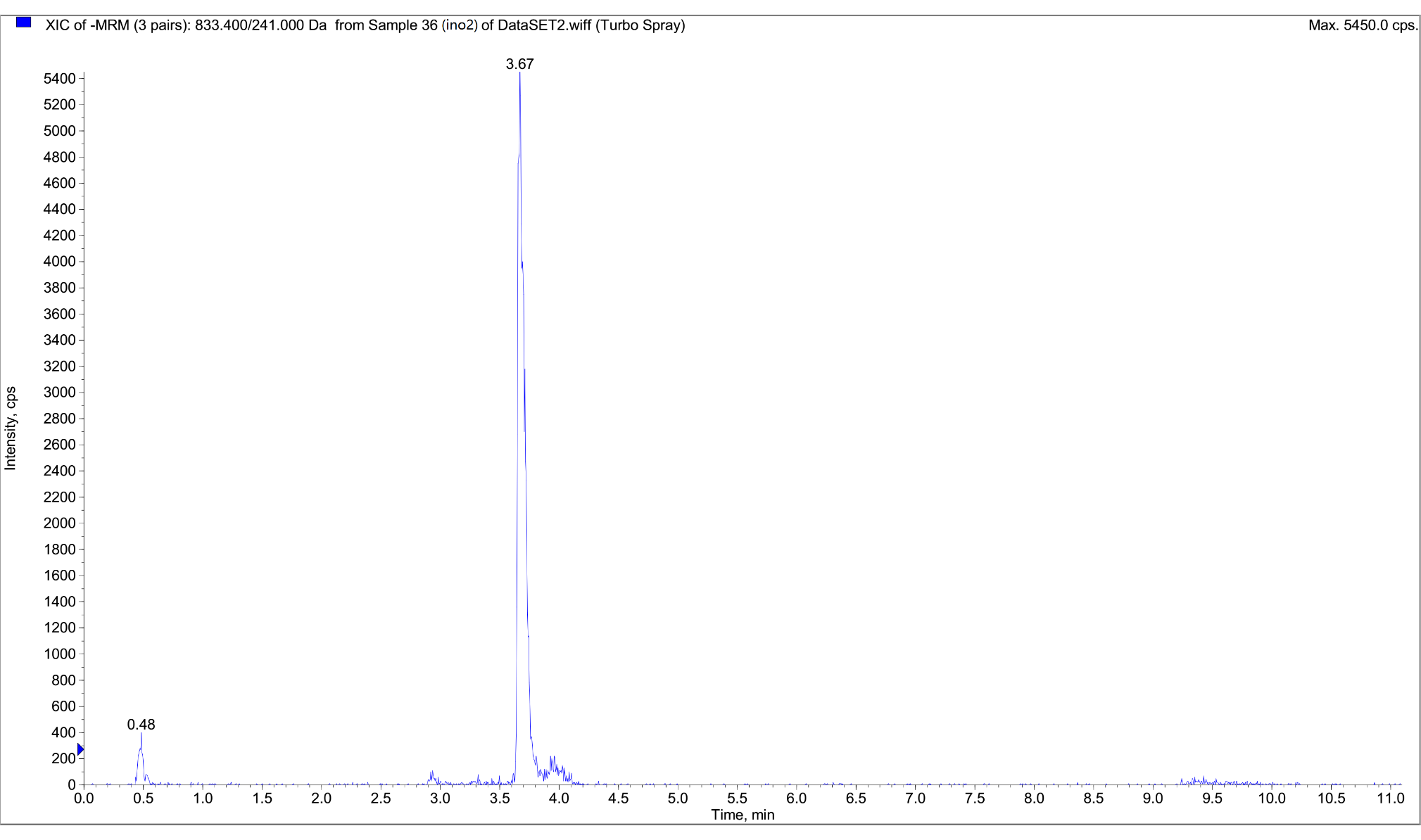 Δino2-3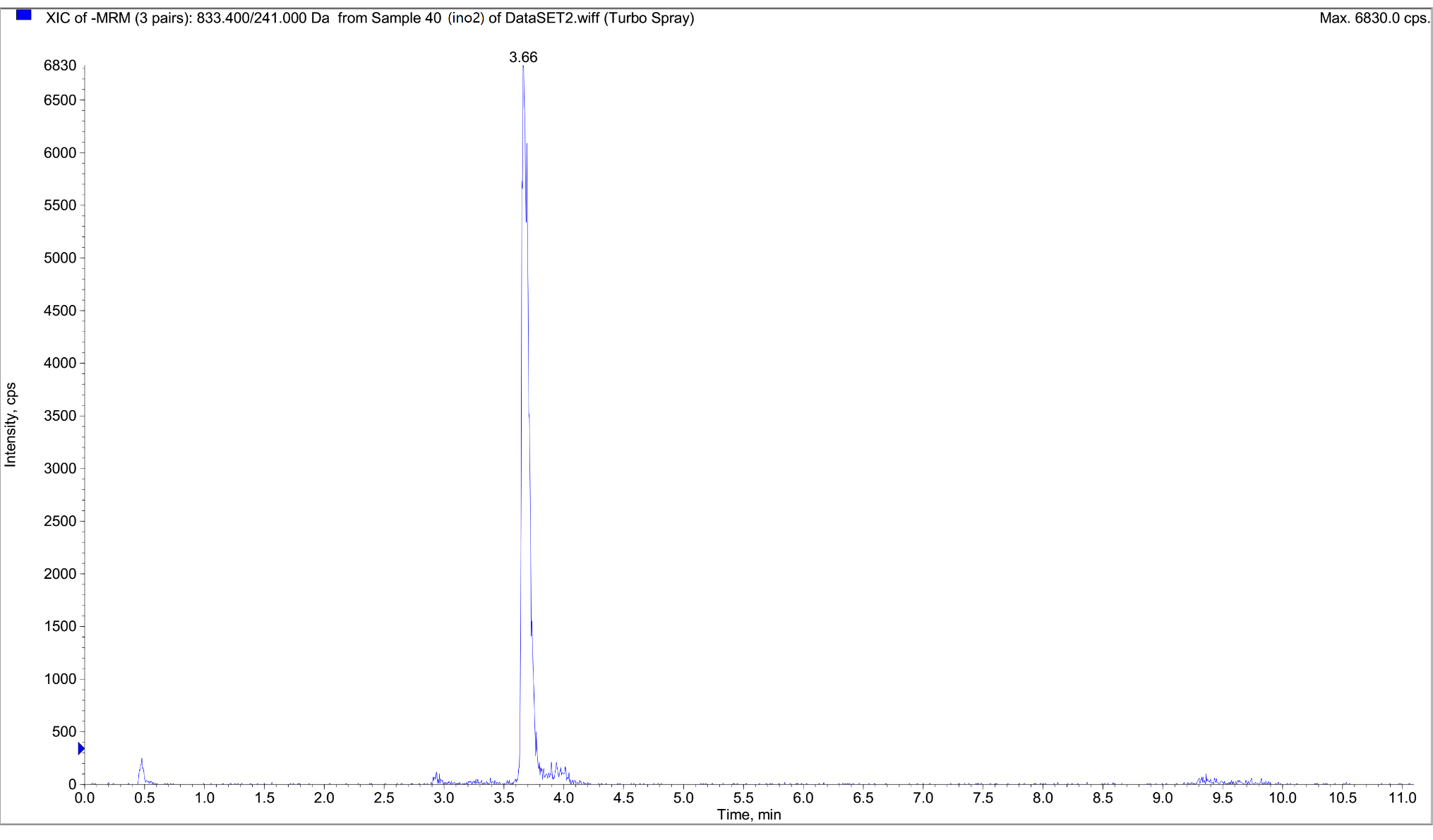 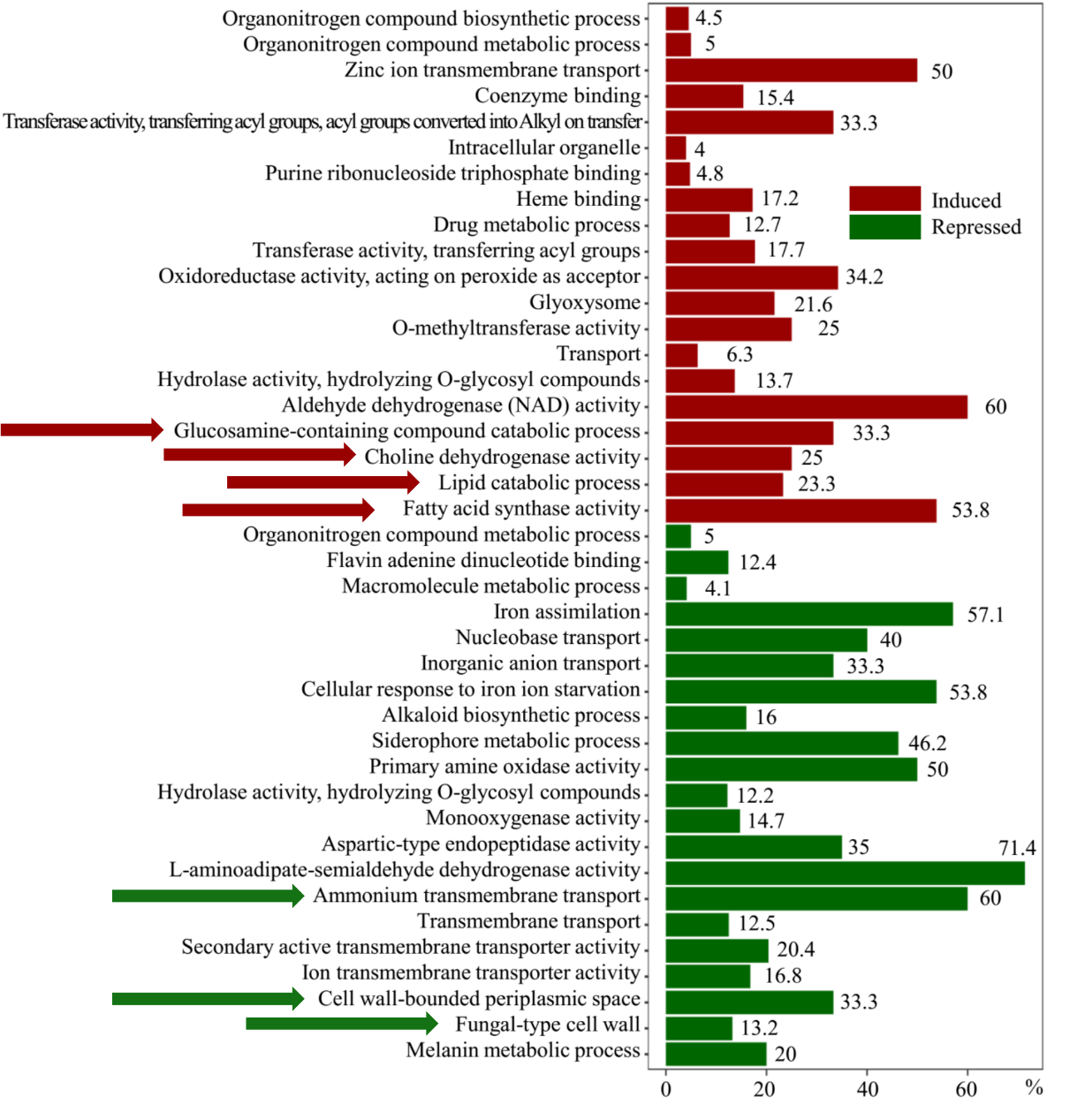 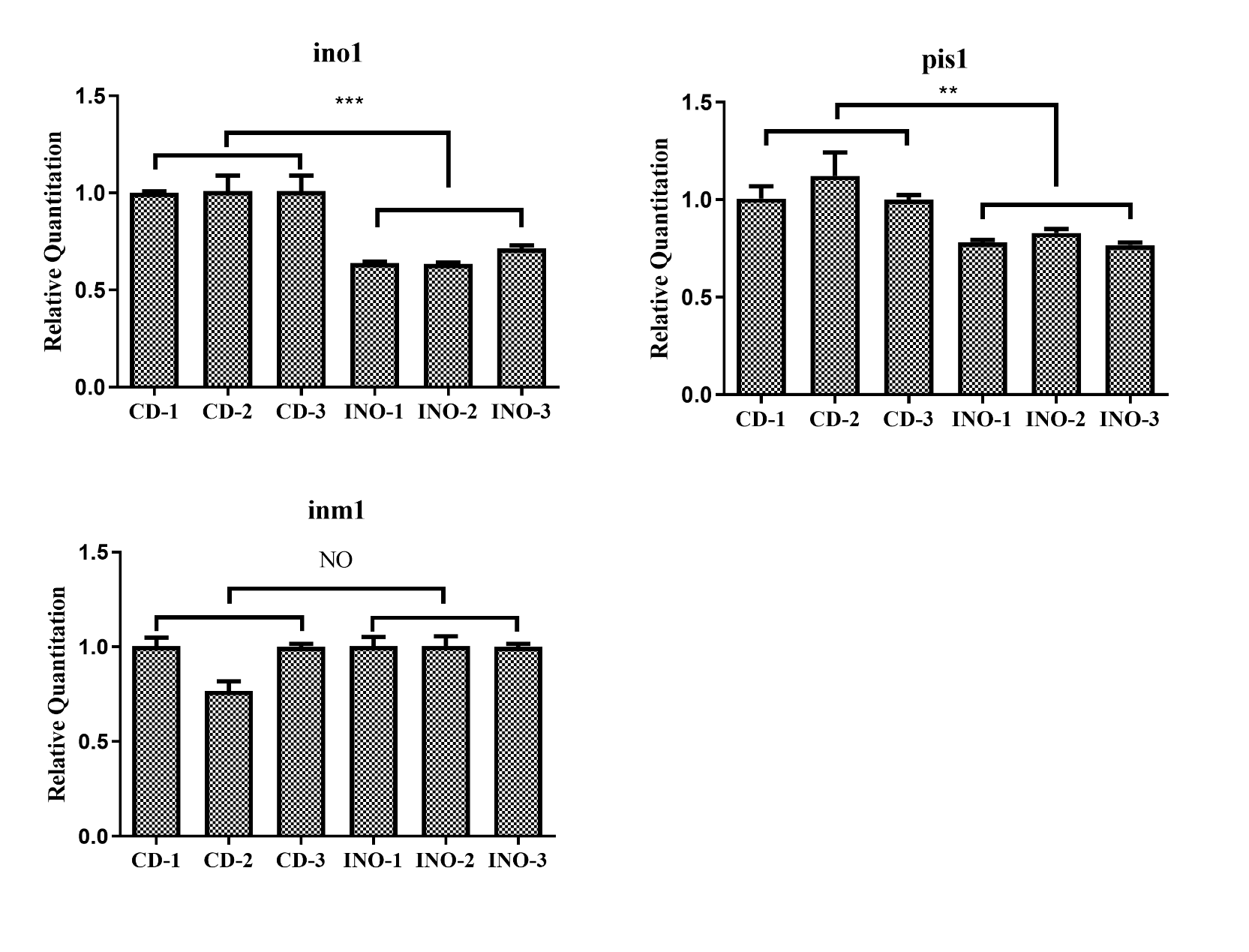 StrainsGenotype and SourceWTAspergillus niger CBS 513.88CBS-1ΔkusA, derivate from WTΔino2ΔkusA; Δino2; derivate from CBS-1ino2Cino2 complementation, derivate from Δino2CultureIngredientPDA40 g of PDA powder; 5 g of agar per litreDPY5 g of yeast extract, 10 g of peptone, 20 g of glucose, 5 g of KH2PO4, and 0.5 g of MgSO4·7H2O per litreCD10 g of glucose, 3 g of NaNO3, 2 g of KCl, 0.5 g of MgSO4·7H2O, 1 g of K2HPO4·3H2O, 0.1 g of FeSO4·7H2O, and 20 g of agar per litre; pH 5.5HCD342.3 g of sucrose, 3 g of NaNO3, 2 g of KCl, 0.5 g of MgSO4·7H2O, 1 g of K2HPO4·3H2O, 0.1 g of FeSO4·7H2O, and 20 g of agar per litre; pH 5.5LB10 g of tryptone, 5 g of yeast extract, and 10 g of sodium chloride per litreYPD10 g of yeast extract, 20 g of peptone, 20 g of glucose per litreDDOSD/–Leu/–Trp dropout including every essential amino acid except for leucine and tryptophan, which is used to select for the bait and prey plasmids. Devirated from Matchmaker® Gold Yeast Two-Hybrid SystemQDO/x/ASD/–Ade/–His/–Leu/–Trp dropout including every essential amino acid except for adenine, histidine, leucine, and tryptophan, and for the activation of the Gal-responsive HIS3 and ADE2 genes as part of the confrmation step of the two-hybrid, supplemented with X-a-Gal and Aureobasidin A. Devirated from Matchmaker® Gold Yeast Two-Hybrid SystemPlasmids Description/derivation ReferencepMD20Routine cloning vectorTakarap-ino2KOino2 knockout frame inserted into pMD20This workp-ino2Cino2 complementation frame into pMD20This workpET22b Routine cloning vector for protein expression in Escherichia coli TakarapET22b-An01g13950An01g13950 cDNA inserted into pET22b This workpET22b-An02g04350ino2 cDNA inserted into pET22b This workpGADT7Routine cloning vector for Yeast two-hybrid analysisTakarapGADT7-An02g04350An02g04350 cDNA inserted into pGADT7This workpGADT7-An03g04180An03g04180 cDNA inserted into pGADT7This workpGADT7-An03g05170An03g05170 cDNA inserted into pGADT7This workpGADT7-An08g01380An08g01380 cDNA inserted into pGADT7This workpGADT7-An08g04000An08g04000 cDNA inserted into pGADT7This workpGADT7-An09g06630An09g06630 cDNA inserted into pGADT7This workpGADT7-An14g02540An14g02540 cDNA inserted into pGADT7This workpGADT7-An15g03490An15g03940 cDNA inserted into pGADT7This workpGADT7-An01g13950An01g13950 cDNA inserted into pGADT7This workpGADT7-opi1Opi1 cDNA inserted into pGADT7This workpGBKT7Routine cloning vector for Yeast two-hybrid analysisTakarapGBKT7-An01g13950An01g13950 cDNA inserted into pGBBKT7This workpGBKT7-An02g04350An02g04350 cDNA inserted into pGBBKT7This workPrimer SequencesExperimentF1CCAGCCTACGAATAAGATGCUpstream location of p-ino2KO in the ino2 locusR1ACCCGACTATCATTCAAACAGUpstream location of p-ino2KO in the ino2 locusF2ATGGTTCGCTGTACTTGCTTDownstream location of p-ino2KO in the ino2 locusR2GGGTAAACTCGGTCTGCTTDownstream location of p-ino2KO in the ino2 locusF3TGGCTGTAAGTGATTTCTTTAGTTGDetection of ino2 CDSR3TGAGCTGTTGGGCTGTTTCDetection of ino2 CDSF4CGCCTGAACAACAGCAAACDetection of ino2 CDSR4GCACAGATCATCGAACCCTDetection of ino2 CDSF5TCCCGTCTATCTGTCAGTTTCAUpstream location of p-ino2C in the ino2 locusR5GGTGTTCTGCTGGTAGTGGTCUpstream location of p-ino2C in the ino2 locusF6CAGGTACTGCTGGATGAGGADownstream location of p-ino2C in the ino2 locusR6TCAATGAAGAACGGGAAGATDownstream location of p-ino2C in the ino2 locusF-probe1AACGGTATTGACTAAAAGGGAATCCCTGAAGCCTGTCATTTGCCAGGAAGGTGGACTAGAmplification of probe1R-probe1CCAGGAAGGTGGACTAGTGCACTGTTGTTAATTAATATAAATACTGGCAAGGGATGCCAmplification of probe1F-probe2AACGGTATTGACTAAAAGGGCGACTGTTTGTCCTGCGAGGATCTTCTTTCCGTCAAATAAmplification of probe2F-probe2CTTCTTTCCGTCAAATACACCTGAGCATTTAATTAATATAAATACTGGCAAGGGATGCCAmplification of probe2F-gpdATCTGCTCCTTCCGCTGATGCInternal standard of RT-qPCR between WT and Δino2R-gpdAACGATGCCGAACTTGTCGTTInternal standard of RT-qPCR between WT and Δino2F-ino1TGCTGGGCTCATGTTGAGAAGADetection of RT-qPCR between WT and Δino2R-ino1CTTGATAGCGTTGAGGAGGTTGInternal standard of RT-qPCR between WT and Δino2F-pET22b-An01g13950GTGGTGGTGGTGGTGGTTGCGAAACGAATCATCAATGCGCConstruction of plasmid pET22b-An01g13950R-pET22b-An01g13950GAAGGAGATATACATATGCCATCTGCACGACCTCCTGCConstruction of plasmid pET22b-An01g13950F-pET22b-An02g04350GTGGTGGTGGTGGTGCCGGGGCATCACCAAGCCATTCConstruction of plasmid pET22b-An02g04350R-pET22b-An02g04350GAAGGAGATATACATATGGAACTAAACCGGTCGGGACAAConstruction of plasmid pET22b-An02g04350F-pGADT7-An02g04350GTACCAGATTACGCTGAACTAAACCGGTCGGGACAACATConstruction of plasmid pGADT7-An02g04350R-pGADT7-An02g04350GTTTTTCAGTATCTACCGGGGCATCACCAAGCCATTCConstruction of plasmid pGADT7-An02g04350F-pGADT7-An03g04180GTACCAGATTACGCTATGTCCGATCCGTCGTTGGGTGCConstruction of plasmid pGADT7-An03g04180R-pGADT7-An03g04180GTTTTTCAGTATCTATTAAACCTGGCCTTGGTCAATGTCAConstruction of plasmid pGADT7-An03g04180F-pGADT7-An03g05170GTACCAGATTACGCTATGGCACTGCCCACCATGGGGAConstruction of plasmid pGADT7-An03g05170R-pGADT7-An03g05170GTTTTTCAGTATCTATCACGACCTTCTCGGGTACTTTTTCConstruction of plasmid pGADT7-An03g05170F-pGADT7-An08g01380GTACCAGATTACGCTATGATGTCACAGTCGAATTATATGTCCConstruction of plasmid pGADT7-An08g01380R-pGADT7-An08g01380GTTTTTCAGTATCTACTAATTCATCTCCATCGCATACTCGConstruction of plasmid pGADT7-An08g01380F-pGADT7-An08g04000GTACCAGATTACGCTATGTCACGCTCTCGTCTGCCACCConstruction of plasmid pGADT7-An08g04000R-pGADT7-An08g04000GTTTTTCAGTATCTATTAGGAAATAAGCAAGTCTTTAACGCTConstruction of plasmid pGADT7-An08g04000F-pGADT7-An09g06630GTACCAGATTACGCTATGGAGCAAGAGCACCCTCTGGCConstruction of plasmid pGADT7-An09g06630R-pGADT7-An09g06630GTTTTTCAGTATCTACTATGCAGAGTTGTCTATTTCATGACConstruction of plasmid pGADT7-An09g06630F-pGADT7-An14g02540GTACCAGATTACGCTATGGCATACCCCAGGCCCGATTCConstruction of plasmid pGADT7-An14g02540R-pGADT7-An14g02540GTTTTTCAGTATCTATTAAGCGTGAAACGCCTCACTCCCConstruction of plasmid pGADT7-An14g02540F-pGADT7-An15g03490GTACCAGATTACGCTATGGAGACCACTCTTGCTCATCGAConstruction of plasmid pGADT7-An15g03490R-pGADT7-An15g03490GTTTTTCAGTATCTATCATTTATCATCAATAATAGGGAAAGAAAConstruction of plasmid pGADT7-An15g03490F-pGADT7-An01g13950GTACCAGATTACGCTCCATCTGCACGACCTCCTGCCTConstruction of plasmid pGADT7-An01g13950R-pGADT7-An01g13950GTTTTTCAGTATCTAGTTGCGAAACGAATCATCAATGCGCConstruction of plasmid pGADT7-An01g13950F-pGADT7-opi1GTACCAGATTACGCTGACTACCGCTCCAACGGCAGGTConstruction of plasmid pGADT7-opi1R-pGADT7-opi1GTTTTTCAGTATCTAAACCTTCTCCATTCCTGTCATGGAGConstruction of plasmid pGADT7-opi1F-pGBKT7-An01g13950CTGCATATGCCATCTGCACGACCTCCTGCCTConstruction of plasmid pGBKT7-An01g13950R-pGBKT7-An01g13950TGCAGGTCGACTTAGTTGCGAAACGAATCATCAATGCGConstruction of plasmid pGBKT7-An01g13950F-pGBKT7-An02g04350CATATGGAACTAAACCGGTCGGGACAACATConstruction of plasmid pGBKT7-An02g04350R-pGBKT7-An02g04350GTCGACTTACCGGGGCATCACCAAGCCATTCConstruction of plasmid pGBKT7-An02g04350Plasmids transformed Y187Plasmids transformed Y2HGoldDescriptionpGADT7-An15g02370pGBKT7-An01g13950To verify the combination of An01g13950 & opi1 in vitro and An02g04350 & opi1pGADT7-An15g02370pGBKT7-An02g04350To verify the combination of An01g13950 & opi1 in vitro and An02g04350 & opi1pGADT7-An03g04180pGBKT7-An02g04350To confirm the other bHLH protein that can form heterodimer with ino2pGADT7-An03g05170pGBKT7-An02g04350To confirm the other bHLH protein that can form heterodimer with ino2pGADT7-An08g01380pGBKT7-An02g04350To confirm the other bHLH protein that can form heterodimer with ino2pGADT7-An08g04000pGBKT7-An02g04350To confirm the other bHLH protein that can form heterodimer with ino2pGADT7-An09g06630pGBKT7-An02g04350To confirm the other bHLH protein that can form heterodimer with ino2pGADT7-An14g02540pGBKT7-An02g04350To confirm the other bHLH protein that can form heterodimer with ino2pGADT7-An15g03940pGBKT7-An02g04350To confirm the other bHLH protein that can form heterodimer with ino2pGADT7-An01g13950pGBKT7-An02g04350To confirm the other bHLH protein that can form heterodimer with ino2SampleQuantitation of peak areaWT-125500WT-231200WT-333500WT average30066Δino2-122400Δino2-221700Δino2-322700Δino2 average22266SamplesStrainsDescriptionsWTWTSpores of WT strain inoculated into liquid CD medium for 48h and extracted total RNAΔino2Δino2Spores of Δino2 strain inoculated into liquid CD medium for 48h and extracted total RNAINOWTSpores of WT strain inoculated into liquid CD + 100mg/mL inositol for 48h and extracted total RNASampleAccessionDescriptionMassScoreMatchesSequenceeemPAICoveragepET22b-An01g13950tr|A2QB55|A2QB55_ASPNCAspergillus niger contig An01c0450, genomic contig OS=Aspergillus niger (strain CBS 513.88 / FGSC A1513) GN=An01g13950 PE=4 SV=1158797634754(423)10(8)12.8957%pET22b-An02g04350tr|A0A254TXT9|A0A254TXT9_ASPNGHelix-loop-helix DNA-binding domain familyprotein OS=Aspergillus niger GN=CAN33_54150 PE=4 SV=13178571272(24)8(5)1.4646%Gene name in S. cerevisiaeDescriptionSequence Hits in A. nigerScore (bits)E-valueNormalized expression levelNormalized expression levelNormalized expression levelNormalized expression levelNormalized expression levelNormalized expression levelNormalized expression levelGene name in S. cerevisiaeDescriptionSequence Hits in A. nigerScore (bits)E-valueWTΔino2INOΔino2/WTΔino2/WTINO/WTINO/WTGene name in S. cerevisiaeDescriptionSequence Hits in A. nigerScore (bits)E-valueWTΔino2INOLog2FCQ-valueLog2FCQ-valuecds1Phosphatide cytidylyltransferase (CDP-diglyceride synthetase)An07g095703998.00E-11249.09537.59537.25-0.38103672.69014E-12-0.3959751793.35108E-14cho1Phosphatidylserine synthaseAn01g09480 2004.00E-52107.64168.395109.0450.6426007692.62336E-490.0193677910.310170624cho2Phosphatidylethanolamine methyltransferase (PEMT)An15g063104292.00E-120153.83180.225139.840.228373525.08273E-37-0.1362393856.04669E-14cki1Choline kinaseAn01g111502352.00E-6230.8929.78522.6-0.0554524960.082183531-0.4482945251.22749E-17cpt1-1Choline phosphotransferaseAn11g096602399.00E-6430.0223.5620.035-0.3510292271.01421E-06-0.5787311671.73829E-15cpt1-2Choline phosphotransferaseAn16g07870 2031.00E-5220.5315.6211.44-0.3886075821.2298E-05-0.8410842825.62568E-19eki1-1Ethanolamine kinaseAn01g11150 1579.00E-3930.8929.78522.6-0.0554524960.082183531-0.4482945251.22749E-17eki1-2Ethanolamine kinaseAn08g03670 823.00E-1647.95535.35534.475-0.4417711852.38879E-17-0.4741439391.84002E-21ept1-1sn-1,2-diacylglycerol ethanolamine- and choline phosphotransferaseAn11g09660 2543.00E-6830.0223.5620.035-0.3510292271.01421E-06-0.5787311671.73829E-15ept1-2sn-1,2-diacylglycerol ethanolamine- and choline phosphotransferaseAn16g07870 1914.00E-4920.5315.6211.44-0.3886075821.2298E-05-0.8410842825.62568E-19hnm1-1Plasma membrane transporter for choline, ethanolamine, and carnitineAn09g05010 5282.00E-15077.29545.28575.08-0.7754518062.81081E-70-0.0386895950.158326881hnm1-2Plasma membrane transporter for choline, ethanolamine, and carnitineAn15g01900 5136.00E-1467.285.389.965-0.4425922440.0004375740.4613322412.22403E-05hnm1-3Plasma membrane transporter for choline, ethanolamine, and carnitineAn16g07900 2991.00E-814.997.2756.5750.5438401442.36084E-050.4015169960.001670317ino1Inositol-3-phosphate synthaseAn10g00530 5904.00E-169975.305748.325400.65-0.3814647775.0519E-249-1.2830326390itr1-1Myo-inositol transporterAn04g00340 3861.00E-10717.28514.66513.16-0.2345776470.001713335-0.3909823219.72424E-07itr1-2Myo-inositol transporterAn12g09370 3808.00E-1063.9154.253.880.1058130690.135079487-0.0140963140.392772893itr1-3Myo-inositol transporterAn05g00490 3575.00E-9920.3811.3723.84-0.8399383453.40643E-400.2308267483.45049E-06opi3Methylene-fatty-acyl-phospholipid synthaseAn08g00560 2295.00E-61181.22114.72128.045-0.6537678127.12672E-62-0.4991302393.37701E-43psd1Phosphatidylserine decarboxylase of the mitochondrial inner membraneAn01g14110 3207.00E-88155.4104.365166.24-0.5701922243.73889E-860.0994186844.4051E-05pct1Cholinephosphate cytidylyltransferaseAn08g008403122.0e-85153.545156.73135.110.0287680.092673816-0.183132.06E-10dga1Diacylglycerol acyltransferaseAn13g000402721.0e-7337.8222.3933.105-0.75151.26035E-26-0.189740.00143lro1Acyltransferase that catalyzes diacylglycerol esterificationAn16g036405175.0e-14727.39525.7625.795-0.094360.035616576-0.085290.07882are1/are2Acyl-CoA:sterol acyltransferaseAn18g046601945.0e-5015.94511.65513.01-0.447961.40787E-07-0.29250.000233ino2Transcription factorAn04g04350--17.965015.895-9.9047580121.47218E-96-0.1757259180.024590541acc1Acetyl-CoA carboxylaseAn12g0402029140.0e+00119.105216.395104.260.8634080-0.192131.17E-4116/22Repressed17/22 RepressedGene name in S. cerevisiaeDescriptionSequence Hits in A. nigerScore (bits)E-valueNormalized expression levelNormalized expression levelNormalized expression levelNormalized expression levelNormalized expression levelNormalized expression levelNormalized expression levelGene name in S. cerevisiaeDescriptionSequence Hits in A. nigerScore (bits)E-valueWTΔino2INOΔino2/WTΔino2/WTINO/WTINO/WTGene name in S. cerevisiaeDescriptionSequence Hits in A. nigerScore (bits)E-valueWTΔino2INOLog2FCQ-valueLog2FCQ-valuefas1-1Beta subunit of fatty acid synthetaseAn08g1086014510.00E+0015.775940.02510.635.9014791240-0.57076551.3525E-37fas1-2Beta subunit of fatty acid synthetaseAn09g0174014170.00E+000.741.4351.180.9381494158.86986E-080.670977670.00014178fas1-3Beta subunit of fatty acid synthetaseAn10g0065013910.00E+000.1352.610.1554.2798461812.08766E-880.201492390.29255224fas1-4Beta subunit of fatty acid synthetaseAn12g0199013140.00E+002.5352.0353.455-0.3229754010.0015040930.446762511.2695E-06fas1-5Beta subunit of fatty acid synthetaseAn01g0005012860.00E+00133.035139.32564.030.0747061253.04548E-05-1.05182790fas1-6Beta subunit of fatty acid synthetaseAn09g017503334.00E-912.536.825.941.4139901931.97277E-111.231445613.3048E-09fas2-1Alpha subunit of fatty acid synthetaseAn01g0006023850.00E+00214.68291.85186.820.4435802720-0.19870581.8858E-64fas2-2Alpha subunit of fatty acid synthetaseAn08g1093012980.00E+0013.6051051.5157.6256.2741859420-0.83914652.2142E-56fas2-3Alpha subunit of fatty acid synthetaseAn09g0201012880.00E+000.080.70.1853.0877619611.7722E-151.211546050.01313324fas2-4Alpha subunit of fatty acid synthetaseAn12g0198011970.00E+000.880.7251.135-0.2887758270.0472906250.370582740.02086361fas2-5Alpha subunit of fatty acid synthetaseAn10g0063011810.00E+000.183.240.1154.2135545027.70439E-84-0.59205670.12221393acc1Acetyl-CoA carboxylaseAn12g0402029140.00E+00119.105216.395104.260.8634080-0.192131.17E-4110/12 Induced6/12 InducedGene name in S. cerevisiaeDescriptionSequence Hits in A. nigerScore (bits)E-valueNormalized expression levelNormalized expression levelNormalized expression levelNormalized expression levelNormalized expression levelNormalized expression levelNormalized expression levelGene name in S. cerevisiaeDescriptionSequence Hits in A. nigerScore (bits)E-valueWTΔino2INOΔino2/WTΔino2/WTINO/WTINO/WTGene name in S. cerevisiaeDescriptionSequence Hits in A. nigerScore (bits)E-valueWTΔino2INOLog2FCQ-valueLog2FCQ-valueino1Inositol-3-phosphate synthaseAn10g005305904.00E-169975.305748.325400.65-0.381465.1E-249-1.283030inm1Inositol monophosphatesAn03g037001735.00E-4489.845146.19139.4350.698461223.8497E-700.634952967.14193E-64pis1Phosphatidylinositol synthaseAn01g141401795.00E-4687.4192.24134.9150.080114660.031378530.62799454.59424E-52Gene identifierGene name in S. cerevisiaeDescriptionNormalized expression levelNormalized expression levelNormalized expression levelNormalized expression levelNormalized expression levelNormalized expression levelNormalized expression levelGene identifierGene name in S. cerevisiaeDescriptionΔino2WTINOΔino2/WTΔino2/WTINO/WTINO/WTGene identifierGene name in S. cerevisiaeDescriptionΔino2WTINOLog2FCQ-valueLog2FCQ-valueGO: 0006661 phosphatidylinositol biosynthetic process GO: 0006661 phosphatidylinositol biosynthetic process GO: 0006661 phosphatidylinositol biosynthetic process An04g07010An16g07540caMvps30CalmodulinSubunit of phosphatidylinositol (PtdIns) 3-kinase complexes I and II671.910.325507.26511.135446.112.630.403142-0.116211.62793E-510.070032638-0.184410.1837284.75E-110.025966An08g10570 vac14Enzyme regulator; involved in synthesis of phosphatidylinositol 3,5-bisphosphate30.10537.8732.975-0.330122.30128E-14-0.197139.62E-07An07g01640cmd1Calmodulin; Ca2+ binding protein that regulates Ca2+ independent processes 195.4217.07201.825-0.152970.000375819-0.103670.012086GO: 0010513 positive regulation of phosphatidylinositol biosynthetic processGO: 0010513 positive regulation of phosphatidylinositol biosynthetic processGO: 0010513 positive regulation of phosphatidylinositol biosynthetic processAn02g07780arf3Glucose-repressible ADP-ribosylation factor64.62104.81578.055-0.69288.35053E-28-0.422821.77E-13GO: 0010512 negative regulation of phosphatidylinositol biosynthetic processGO: 0010512 negative regulation of phosphatidylinositol biosynthetic processGO: 0010512 negative regulation of phosphatidylinositol biosynthetic processAn01g09480cho1Phosphatidylserine synthase168.395107.64109.0450.6426012.62336E-490.0193680.310171Gene name in S. cerevisiaeDescriptionSequence Hits in A. nigerScore (bits)E-valueNormalized expression levelNormalized expression levelNormalized expression levelNormalized expression levelNormalized expression levelNormalized expression levelNormalized expression levelGene name in S. cerevisiaeDescriptionSequence Hits in A. nigerScore (bits)E-valueWTΔino2INOΔino2/WTΔino2/WTINO/WTINO/WTGene name in S. cerevisiaeDescriptionSequence Hits in A. nigerScore (bits)E-valueWTΔino2INOLog2FCQ-valueLog2FCQ-valuecwh41Processing alpha glucosidase I An15g014205144.00E-14633.6420.24524.32-0.733025.07E-45-0.466363.86E-23der1ER membrane protein that promotes export of misfolded polypeptides requires N-terminal acetylation by NatBAn15g00640604.00E-1020.67516.5820.335-0.320150.002113-0.022780.360918gtb1Glucosidase II beta subunit, forms a complex with alpha subunit Rot2pAn13g00620854.00E-1793.9665.54583.305-0.519871.04E-46-0.172041.01E-07hrd1Ubiquitin-protein ligase involved in ER-associated degradation (ERAD) of misfolded proteinsAn16g079701292.00E-3052.67532.86547.055-0.674882E-52-0.161312.46E-05hrd3ER membrane protein that plays a central role in ERADAn01g127201601.00E-3976.45543.7565.245-0.80354.39E-98-0.225566.15E-12mnl1-1Alpha-1,2-specific exo-mannosidase of the endoplasmic reticulumAn12g003403332.00E-9114.188.62510.78-0.716022.21E-22-0.394412.38E-09mnl1-2Alpha-1,2-specific exo-mannosidase of the endoplasmic reticulumAn18g062201241.00E-2830.9321.3220.925-0.540371.16E-18-0.559999E-22mnl1-3Alpha-1,2-specific exo-mannosidase of the endoplasmic reticulumAn04g069901119.00E-2546.6633.71539.925-0.455631.16E-19-0.22111.35E-06rot2Glucosidase II catalytic subunitAn09g058806770.00E+0051.0431.18532.605-0.710243.49E-74-0.644872.03E-70ssm4Membrane-embedded ubiquitin-protein ligaseAn12g040001251.00E-2833.6523.3128.345-0.530371.05E-46-0.246291.55E-13ubc7-1Ubiquitin conjugating enzymeAn09g061102132.00E-5698.685142.87117.1550.5355527.21E-220.2495146.81E-06ubc7-2Ubiquitin conjugating enzymeAn06g010401587.00E-40138.67288.045130.621.0543282.3E-134-0.085960.052863ubc7-3Ubiquitin conjugating enzymeAn06g011201302.00E-31176.56186.29191.7050.0745110.0374690.1206170.005417ubx2Bridging factor involved in ER-associated protein degradation (ERAD)An01g12370732.00E-1334.1437.6741.720.1416770.0042570.2893711.95E-08ufd2Ubiquitin chain assembly factor (E4)An04g017304813.00E-13666.0172.7356.2550.1386473.67E-07-0.228495.4E-16sel1Bridging factor involved in ER-associated protein degradation (ERAD)An01g12370732.00E-1334.1437.6741.720.1416770.0042570.2893711.95E-0810/16 Repressed12/16 RepressedGene name in S. cerevisiaeDescriptionSequence Hits in A. nigerScore (bits)E-valueNormalized expression levelNormalized expression levelNormalized expression levelNormalized expression levelNormalized expression levelNormalized expression levelNormalized expression levelGene name in S. cerevisiaeDescriptionSequence Hits in A. nigerScore (bits)E-valueWTΔino2INOΔino2/WTΔino2/WTINO/WTINO/WTGene name in S. cerevisiaeDescriptionSequence Hits in A. nigerScore (bits)E-valueWTΔino2INOLog2FCQ-valueLog2FCQ-valuechs3Chitin synthase IIIAn09g0229011540.00E+0051.4442.1241.715-0.285564.86E-19-0.301454.92E-23chs5Component of the exomer complex; the exomer which also contains Csh6p, Bch1p, Bch2p, and Bud7An12g078802514.00E-6751.9940.543.575-0.361134.63E-11-0.253058.86E-07chs7May be involved in chitin biosynthesis by regulation of Chs3p export from the ERAn08g043502712.00E-7337.31526.5131.235-0.489355.69E-11-0.253790.000193skt5-1Activator of Chs3p (chitin synthase III)An12g050302831.00E-7678.18573.8370.975-0.082870.00473-0.138591.16E-05skt5-2Activator of Chs3p (chitin synthase III)An12g075402154.00E-5631.17524.8528.935-0.329645.67E-12-0.107070.011127skt5-3Activator of Chs3p (chitin synthase III)An11g110501262.00E-29104.06593.89575.97-0.145921.12E-07-0.45274.94E-596/6 Repressed6/6 RepressedGene name in S. cerevisiae(S) or in A. nidulans(A)DescriptionSequence Hits in A. nigerScore (bits)E-valueNormalized expression levelNormalized expression levelNormalized expression levelNormalized expression levelNormalized expression levelNormalized expression levelNormalized expression levelGene name in S. cerevisiae(S) or in A. nidulans(A)DescriptionSequence Hits in A. nigerScore (bits)E-valueWTΔino2INOΔino2/WTΔino2/WTINO/WTINO/WTGene name in S. cerevisiae(S) or in A. nidulans(A)DescriptionSequence Hits in A. nigerScore (bits)E-valueWTΔino2INOLog2FCQ-valueLog2FCQ-valuetop1(S)Putative topoisomerase IAn01g046407850.00E+0097.5382.7267.67-0.238319.61E-19-0.525081.56E-85cshA(A)Protein with homology to Cockayne's syndrome nucleotide excision repair protein; transcript upregulated in response to camptothecinAn14g0106018240.00E+007.296.4110.02-0.188920.0085180.4611246.34E-11fhdA(A)Putative forkhead-associated domain protein; transcript upregulated in response to camptothecinAn14g032103236.00E-8913.18511.2512.3-0.224330.021344-0.096420.202385mshA(A)Putative MutS homolog with a predicted role in DNA mismatch repair; transcript upregulated in response to camptothecinAn04g0305020310.00E+0014.0412.658.925-0.149530.005002-0.6531.04E-25tprA-1(A)Tetratricopeptide repeat (TPR)-containing protein; usvB-dependent transcript induction in response to camptothecinAn03g030305553.00E-15826.2417.8522.29-0.554483.72E-37-0.230913.26E-09tprA-2(A)Tetratricopeptide repeat (TPR)-containing protein; usvB-dependent transcript induction in response to camptothecinAn08g116104017.00E-11212.8811.3612.36-0.179090.002975-0.058450.185015tprA-3(A)Tetratricopeptide repeat (TPR)-containing protein; usvB-dependent transcript induction in response to camptothecinAn19g003003002.00E-8152.9549.2450.755-0.099190.01666-0.059210.121707uvsC-1(A)Involved in the DNA damage response; mutants are sensitive to DNA double-strand breaks and have defects in homologous recombinationAn08g023506940.00E+00NDNDND----uvsC-2(A)Involved in the DNA damage response; mutants are sensitive to DNA double-strand breaks and have defects in homologous recombinationAn12g004602812.00E-763.423.0354.115-0.166590.126630.2728930.109287/7 Repressed5/7 Repressed